2022 JOHN REED INVITATIONAL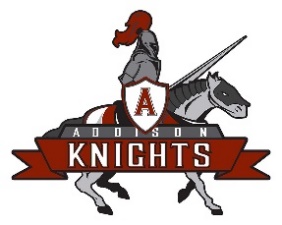 TUSCARORA ELEMENTARY SCHOOL | ADDISON NYSATURDAY, APRIL 23RD DATE: 			Saturday, April 23rd START TIME:		10:00 am | Ten team limit (C-D schools)LOCATION:		Addison Sports Complex Tuscarora Elementary School |7 Cleveland Dr, Addison, NY 14801ENTRY FEE:		Boys and girls teams 		$175Individual boys or girls teams 	$100Individual entries 		$15Make checks/vouchers payable to:‘Addison Central School District’Mail to:Mike Makowiec, Athletic DirectorAddison Middle-High School | 1 Colwell Street | Addison NY 14801DEADLINE:		I need to know if you will be attending by Friday April 2nd How will I know you are attending? You will… send Tim Lyons tlyons@addisoncsd.org and Mike Makowiec mmakowie@addisoncsd.org an email. Please include what teams you are entering (boys/girls/both). Let us know if it will just be individuals. Please include your cell phone number with the email.  ENTRIES:		We will be using Yen Timing for our entries			Four athletes may be entered per event, one relay			Entries are due at Yen Timing by Wednesday April 20th (9 pm)TRACK:		8 lanes, spikes 1/8” | Meet will be run under NYSPHSAA rulesAWARDS:		Overall Team trophy (b/g), ribbons for top six finishers in each eventSEEDING: 	(1) F.A.T. will be provided by Wellsville Track and Field. All athlete entries will be completed on Yen Timing. (2) Scratches will be allowed, but no additions. Also, there will be no reseeding if athletes are scratched!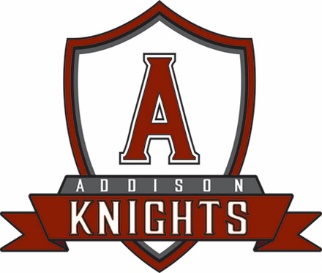 ORDER OF EVENTSTRACK EVENTS100/110 hurdles4x800 relay 100 2000/3000 steeplechase 400 1500/1600 4x100 relay 400 Hurdles 800 200 3000/3200 4x100 throwers’ relay (non-scoring)4x400 relayFIELD EVENTSHigh Jump (boys and girls) Discus (girls, then boys) Shot Put (boys, then girls) Pole Vault (girls begin, boys join at starting height) Long Jump  Triple Jump (after long jump)